Estimate each animal’s height: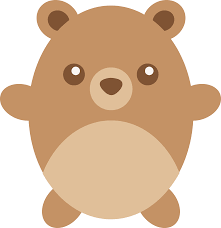 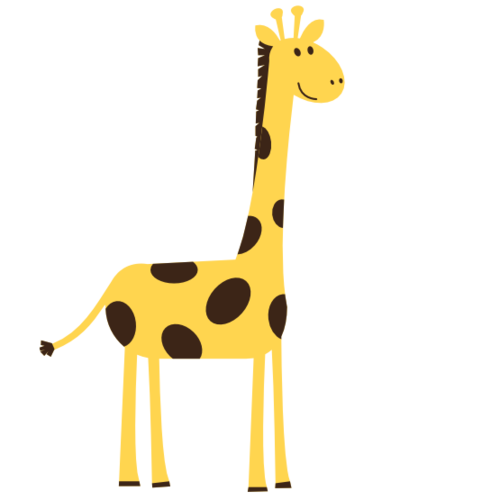 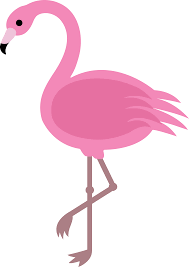 